ZGŁOSZENIE DLA WŁAŚCICIELI NIERUCHOMOŚCI  Z TERENU GMINY SZCZEKOCINY                   DO GMINNEJ EWIDENCJI ZBIORNIKÓW BEZODPŁYWOWYCH (SZAMB) ORAZ PRZYDOMOWYCH OCZYSZCZALNI ŚCIEKÓW Zgodnie z art. 3 ust. 3 pkt. 1 i 2 ustawy z dnia 13 września 1996 r. o utrzymaniu czystości i porządku                      w gminach (Dz. U. 2023 r., poz. 1469) gminy prowadzą, w formie umożliwiającej przekazywanie informacji                    w postaci elektronicznej ewidencję zbiorników bezodpływowych oraz przydomowych oczyszczalni ścieków.Wobec powyższego zgłoszenie jest obowiązkowe i należy złożyć je w Urzędzie Miasta i Gminy Szczekociny                w godzinach pracy urzędu pokój 21 lub w Kancelarii Głównej.* właściwe zaznaczyćW przypadku zmiany danych zawartych w zgłoszeniu, właściciel jest obowiązany złożyć nowe oświadczenie  w terminie 14 dni od daty nastąpienia zmiany.………………………………..…...                                                                                                                                               …………………….…..……………..                  miejscowość i data                                                                                                                                        podpisDANE IDENTYFIKACYJNEDANE IDENTYFIKACYJNEDANE IDENTYFIKACYJNEDANE IDENTYFIKACYJNEDANE IDENTYFIKACYJNEDANE IDENTYFIKACYJNEDANE IDENTYFIKACYJNEIMIĘ I NAZWISKO / właściciel / współwłaściciel / użytkownik wieczysty / inna forma użytkowania /*IMIĘ I NAZWISKO / właściciel / współwłaściciel / użytkownik wieczysty / inna forma użytkowania /*IMIĘ I NAZWISKO / właściciel / współwłaściciel / użytkownik wieczysty / inna forma użytkowania /*KONTAKT TELEFONICZNYKONTAKT TELEFONICZNYKONTAKT TELEFONICZNYADRES NIERUCHOMOŚCI, KTÓREJ DOTYCZY ZGŁOSZENIE /nieruchomość zamieszkała / nieruchomość niezamieszkała / nieruchomość na której prowadzona jest działalność gospodarcza /*ADRES NIERUCHOMOŚCI, KTÓREJ DOTYCZY ZGŁOSZENIE /nieruchomość zamieszkała / nieruchomość niezamieszkała / nieruchomość na której prowadzona jest działalność gospodarcza /*ADRES NIERUCHOMOŚCI, KTÓREJ DOTYCZY ZGŁOSZENIE /nieruchomość zamieszkała / nieruchomość niezamieszkała / nieruchomość na której prowadzona jest działalność gospodarcza /*NUMER EWIDENCYJNY DZIAŁKINUMER EWIDENCYJNY DZIAŁKINUMER EWIDENCYJNY DZIAŁKILICZBA OSÓB ZAMELDOWANYCH NA NIERUCHOMOŚCILICZBA OSÓB ZAMIESZKAŁYCH NA NIERUCHOMOŚCILICZBA OSÓB ZAMIESZKAŁYCH NA NIERUCHOMOŚCILICZBA OSÓB ZAMIESZKAŁYCH NA NIERUCHOMOŚCISPOSÓB ZAOPATRZENIA NIERUCHOMOŚCI W WODĘSPOSÓB ZAOPATRZENIA NIERUCHOMOŚCI W WODĘSPOSÓB ZAOPATRZENIA NIERUCHOMOŚCI W WODĘ       STUDNIA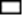            PRZYŁĄCZE Z  WODOCIĄGU       STUDNIA           PRZYŁĄCZE Z  WODOCIĄGU       STUDNIA           PRZYŁĄCZE Z  WODOCIĄGU       STUDNIA           PRZYŁĄCZE Z  WODOCIĄGUILOŚĆ WODY POBRANEJ Z SIECI WODOCIĄGOWEJ W DANYM ROKUILOŚĆ WODY POBRANEJ Z SIECI WODOCIĄGOWEJ W DANYM ROKUILOŚĆ WODY POBRANEJ Z SIECI WODOCIĄGOWEJ W DANYM ROKUILOŚĆ WODY POBRANEJ Z SIECI WODOCIĄGOWEJ W DANYM ROKUILOŚĆ WODY POBRANEJ Z SIECI WODOCIĄGOWEJ W DANYM ROKUSPOSÓB ZAGOSPODAROWANIA NIECZYSTOŚCI CIEKŁYCH*SPOSÓB ZAGOSPODAROWANIA NIECZYSTOŚCI CIEKŁYCH*SPOSÓB ZAGOSPODAROWANIA NIECZYSTOŚCI CIEKŁYCH*SPOSÓB ZAGOSPODAROWANIA NIECZYSTOŚCI CIEKŁYCH*SPOSÓB ZAGOSPODAROWANIA NIECZYSTOŚCI CIEKŁYCH*SPOSÓB ZAGOSPODAROWANIA NIECZYSTOŚCI CIEKŁYCH*SPOSÓB ZAGOSPODAROWANIA NIECZYSTOŚCI CIEKŁYCH*           SIEĆ KANALIZACYJNA       ZBIORNIK BEZODPŁYWOWY (SZAMBO)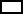        PRZYDOMOWA OCZYSZCZALNIA ŚCIEKÓW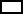            SIEĆ KANALIZACYJNA       ZBIORNIK BEZODPŁYWOWY (SZAMBO)       PRZYDOMOWA OCZYSZCZALNIA ŚCIEKÓW           SIEĆ KANALIZACYJNA       ZBIORNIK BEZODPŁYWOWY (SZAMBO)       PRZYDOMOWA OCZYSZCZALNIA ŚCIEKÓW           SIEĆ KANALIZACYJNA       ZBIORNIK BEZODPŁYWOWY (SZAMBO)       PRZYDOMOWA OCZYSZCZALNIA ŚCIEKÓW           SIEĆ KANALIZACYJNA       ZBIORNIK BEZODPŁYWOWY (SZAMBO)       PRZYDOMOWA OCZYSZCZALNIA ŚCIEKÓW           SIEĆ KANALIZACYJNA       ZBIORNIK BEZODPŁYWOWY (SZAMBO)       PRZYDOMOWA OCZYSZCZALNIA ŚCIEKÓW           SIEĆ KANALIZACYJNA       ZBIORNIK BEZODPŁYWOWY (SZAMBO)       PRZYDOMOWA OCZYSZCZALNIA ŚCIEKÓWZBIORNIK BEZODPŁYWOWYZBIORNIK BEZODPŁYWOWYZBIORNIK BEZODPŁYWOWYZBIORNIK BEZODPŁYWOWYZBIORNIK BEZODPŁYWOWYZBIORNIK BEZODPŁYWOWYZBIORNIK BEZODPŁYWOWYKONSTRUKCJA ZBIORNIKA BEZODPŁYWOWEGO*KONSTRUKCJA ZBIORNIKA BEZODPŁYWOWEGO*KONSTRUKCJA ZBIORNIKA BEZODPŁYWOWEGO*KONSTRUKCJA ZBIORNIKA BEZODPŁYWOWEGO*         ZBIORNIK JEDNOKOMOROWY         ZBIORNIK DWUKOMOROWY         ZBIORNIK TRZYKOMOROWY         ZBIORNIK JEDNOKOMOROWY         ZBIORNIK DWUKOMOROWY         ZBIORNIK TRZYKOMOROWY         ZBIORNIK JEDNOKOMOROWY         ZBIORNIK DWUKOMOROWY         ZBIORNIK TRZYKOMOROWYLICZBA ZBIORNIKÓWLICZBA ZBIORNIKÓWLICZBA ZBIORNIKÓWLICZBA ZBIORNIKÓWPOJEMNOŚĆ ZBIORNIKA (M3)POJEMNOŚĆ ZBIORNIKA (M3)POJEMNOŚĆ ZBIORNIKA (M3)POJEMNOŚĆ ZBIORNIKA (M3)TECHNOLOGIA WYKONANIA ZBIORNIKA (np. beton, kręgi betonowe, metalowy, poliestrowy, inne…)TECHNOLOGIA WYKONANIA ZBIORNIKA (np. beton, kręgi betonowe, metalowy, poliestrowy, inne…)TECHNOLOGIA WYKONANIA ZBIORNIKA (np. beton, kręgi betonowe, metalowy, poliestrowy, inne…)TECHNOLOGIA WYKONANIA ZBIORNIKA (np. beton, kręgi betonowe, metalowy, poliestrowy, inne…)USZCZELNIENIE DNA ZBIORNIKA (np. beton, materiał ceramiczny, brak uszczelnienia, inne…)USZCZELNIENIE DNA ZBIORNIKA (np. beton, materiał ceramiczny, brak uszczelnienia, inne…)USZCZELNIENIE DNA ZBIORNIKA (np. beton, materiał ceramiczny, brak uszczelnienia, inne…)USZCZELNIENIE DNA ZBIORNIKA (np. beton, materiał ceramiczny, brak uszczelnienia, inne…)CZ JEST PODPISANA UMOWA Z FIRMĄ NA OPRÓŻNIANIE ZBIORNIKA* (jeśli tak należy podać nr umowy)CZ JEST PODPISANA UMOWA Z FIRMĄ NA OPRÓŻNIANIE ZBIORNIKA* (jeśli tak należy podać nr umowy)CZ JEST PODPISANA UMOWA Z FIRMĄ NA OPRÓŻNIANIE ZBIORNIKA* (jeśli tak należy podać nr umowy)CZ JEST PODPISANA UMOWA Z FIRMĄ NA OPRÓŻNIANIE ZBIORNIKA* (jeśli tak należy podać nr umowy)      TAK       NR UMOWY ………..……………..……..      NIE      TAK       NR UMOWY ………..……………..……..      NIE      TAK       NR UMOWY ………..……………..……..      NIEDANE PODMIOTU, Z KTÓRYM ZAWARTA JEST UMOWA DANE PODMIOTU, Z KTÓRYM ZAWARTA JEST UMOWA DANE PODMIOTU, Z KTÓRYM ZAWARTA JEST UMOWA DANE PODMIOTU, Z KTÓRYM ZAWARTA JEST UMOWA CZĘSTOTLIWOŚĆ OPRÓŻNIANIA ZBIORNIKACZĘSTOTLIWOŚĆ OPRÓŻNIANIA ZBIORNIKACZĘSTOTLIWOŚĆ OPRÓŻNIANIA ZBIORNIKACZĘSTOTLIWOŚĆ OPRÓŻNIANIA ZBIORNIKADATA OSTATNIEGO WYWOZUDATA OSTATNIEGO WYWOZUDATA OSTATNIEGO WYWOZUDATA OSTATNIEGO WYWOZUPRZYDOMOWA OCZYSZCZALNIA ŚCIEKÓWPRZYDOMOWA OCZYSZCZALNIA ŚCIEKÓWPRZYDOMOWA OCZYSZCZALNIA ŚCIEKÓWPRZYDOMOWA OCZYSZCZALNIA ŚCIEKÓWPRZYDOMOWA OCZYSZCZALNIA ŚCIEKÓWPRZYDOMOWA OCZYSZCZALNIA ŚCIEKÓWPRZYDOMOWA OCZYSZCZALNIA ŚCIEKÓWTYP PRZYDOMOWEJ OCZYSZCZALNI*TYP PRZYDOMOWEJ OCZYSZCZALNI*     MECHANICZNO-BIOLOGICZNA Z DRENAŻEM ROZSĄCZAJĄCYM      MECHANICZNO-BIOLOGICZNA Z ODPROWADZANIEM DO WÓD      MECHANICZNA (ODSTOJNIK) Z DRENAŻEM ROZSĄCZAJĄCYM      MECHANICZNA (ODSTOJNIK) Z DRENAŻEM DO WÓD      INNA     MECHANICZNO-BIOLOGICZNA Z DRENAŻEM ROZSĄCZAJĄCYM      MECHANICZNO-BIOLOGICZNA Z ODPROWADZANIEM DO WÓD      MECHANICZNA (ODSTOJNIK) Z DRENAŻEM ROZSĄCZAJĄCYM      MECHANICZNA (ODSTOJNIK) Z DRENAŻEM DO WÓD      INNA     MECHANICZNO-BIOLOGICZNA Z DRENAŻEM ROZSĄCZAJĄCYM      MECHANICZNO-BIOLOGICZNA Z ODPROWADZANIEM DO WÓD      MECHANICZNA (ODSTOJNIK) Z DRENAŻEM ROZSĄCZAJĄCYM      MECHANICZNA (ODSTOJNIK) Z DRENAŻEM DO WÓD      INNA     MECHANICZNO-BIOLOGICZNA Z DRENAŻEM ROZSĄCZAJĄCYM      MECHANICZNO-BIOLOGICZNA Z ODPROWADZANIEM DO WÓD      MECHANICZNA (ODSTOJNIK) Z DRENAŻEM ROZSĄCZAJĄCYM      MECHANICZNA (ODSTOJNIK) Z DRENAŻEM DO WÓD      INNA     MECHANICZNO-BIOLOGICZNA Z DRENAŻEM ROZSĄCZAJĄCYM      MECHANICZNO-BIOLOGICZNA Z ODPROWADZANIEM DO WÓD      MECHANICZNA (ODSTOJNIK) Z DRENAŻEM ROZSĄCZAJĄCYM      MECHANICZNA (ODSTOJNIK) Z DRENAŻEM DO WÓD      INNAPRZEPUSTOWOŚĆ OCZYSZCZALNI (M3/D)PRZEPUSTOWOŚĆ OCZYSZCZALNI (M3/D)ROK URUCHOMIENIA OCZYSZCZALNIROK URUCHOMIENIA OCZYSZCZALNIODBIORNIK OCZYSZCZONYCH ŚCIEKÓW                (np. grunt, rów melioracyjny, inny…)ODBIORNIK OCZYSZCZONYCH ŚCIEKÓW                (np. grunt, rów melioracyjny, inny…)CZ JEST PODPISANA UMOWA Z FIRMĄ NA OPRÓŻNIANIE OSADNIKA* (jeśli tak należy podać nr umowy)CZ JEST PODPISANA UMOWA Z FIRMĄ NA OPRÓŻNIANIE OSADNIKA* (jeśli tak należy podać nr umowy)     TAK             NR UMOWY ………..………………………………………    NIE     TAK             NR UMOWY ………..………………………………………    NIE     TAK             NR UMOWY ………..………………………………………    NIE     TAK             NR UMOWY ………..………………………………………    NIE     TAK             NR UMOWY ………..………………………………………    NIEDANE PODMIOTU, Z KTÓRYM ZAWARTA JEST UMOWA DANE PODMIOTU, Z KTÓRYM ZAWARTA JEST UMOWA CZĘSTOTLIWOŚĆ OPRÓŻNIANIA OSADNIKACZĘSTOTLIWOŚĆ OPRÓŻNIANIA OSADNIKADATA OSTATNIEGO WYWOZUDATA OSTATNIEGO WYWOZUKLAUZULA INFORMACYJNA Zgodnie z art. 13  ust. 1 i 2 Rozporządzenia Parlamentu Europejskiego i Rady (UE) 2016/679 z dnia 27 kwietnia 2016 r. w sprawie ochrony osób fizycznych                      w związku z przetwarzaniem danych osobowych i w sprawie swobodnego przepływu takich danych oraz uchylenia dyrektywy 95/46/WE (ogólne rozporządzenie                      o ochronie danych) – RODO /DZ. Urz. UE L 119, s. 1/ informuje, iż:1. Administratorem Pana/Pani danych osobowych jest Burmistrz Miasta i Gminy Szczekociny z siedzibą w Szczekocinach (42-445) przy ulicy Senatorskiej 2.                   Z administratorem można skontaktować się mailowo: umig@szczekociny.pl  lub telefonicznie: (34) 35 57 050.2. Administrator powołał Inspektora Ochrony Danych, z którym można się kontaktować pod adresem e-mail: iod@szczekociny.pl lub pisemnie na adres siedziby Administratora.3. Pana/Pani dane osobowe będą przetwarzane zgodnie z art. 6 ust. 5a, 5aa i 5ab ustawy z dnia 13 września 1996 r. o utrzymaniu czystości i porządku w gminach (Dz. U. z 2023 r. poz. 1469) na podstawie realizacji praw oraz obowiązków wynikających z przepisów prawa (art. 6 ust. 1 lit. c RODO).5. Odbiorcą Pana/Pani danych osobowych będą upoważnieni pracownicy Administratora, podmioty, którym należy udostępnić dane osobowe w celu wykonania obowiązku prawnego, a także podmioty, którym dane zostaną powierzone do zrealizowania celów przetwarzania.	6. Dane osobowe przetwarzane przez Gminę Szczekociny przechowywane będą przez okres niezbędny do realizacji celu dla jakiego zostały zebrane, a następnie archiwizowane przez okres wynikający z powszechnie obowiązujących przepisów prawa, w szczególności przez czas określony Rozporządzeniem Prezesa Rady Ministrów z dnia 18 stycznia 2011 roku w sprawie instrukcji kancelaryjnej, jednolitych rzeczowych wykazów akt oraz instrukcji w sprawie organizacji i zakresu działania archiwów zakładowych.                7. Posiada Pan/Pani prawo do żądania od Administratora dostępu do swoich danych osobowych, ich sprostowania, usunięcia lub ograniczenia przetwarzania danych osobowych, oraz prawo do wniesienia sprzeciwu wobec przetwarzania, prawo do przenoszenia danych oraz cofnięcia zgody w dowolnym momencie.8. Ma Pan/Pani prawo wnieść skargę do organu nadzorczego, którym jest Prezes Urzędu Ochrony Danych Osobowych ul. Stawki 2                                                00-193 Warszawa, gdy uzna Pani/Pan, iż przetwarzanie przez Administratora danych osobowych narusza przepisy RODO.9. Podanie danych osobowych w celu wykonania przez Administratora obowiązku prawnego jest wymogiem ustawowym. Jest Pan/Pani zobowiązany do ich podania, a konsekwencją niepodania danych osobowych będzie pozostawienie sprawy bez rozpatrzenia.